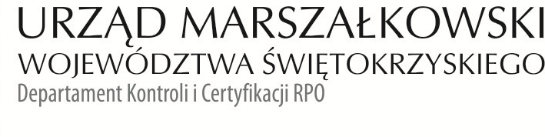 KC-I.432.225.1.2021                                                                            Kielce, dn. 16.04.2021 r.GMINA WIŚLICAul. Okopowa 828-160 WiślicaInformacja Pokontrolna Nr KC-I.432.225.1.2021/MG-2z kontroli w trakcie realizacji projektu nr RPSW.07.04.00-26-0062/18 pn. „Inwestycja w infrastrukturę edukacyjną kluczem do sukcesu Gminy Wiślica”, realizowanego 
w ramach Działania 7.4 „Rozwój infrastruktury edukacyjnej i szkoleniowej”, VII Osi priorytetowej „Sprawne usługi publiczne” Regionalnego Programu Operacyjnego Województwa Świętokrzyskiego na lata 2014 - 2020, polegającej na weryfikacji dokumentów w zakresie prawidłowości przeprowadzenia właściwych procedur dotyczących udzielania zamówień publicznych, przeprowadzonej na dokumentach w siedzibie Instytucji Zarządzającej Regionalnym Programem Operacyjnym Województwa Świętokrzyskiego na lata 2014 – 2020 w dniu 24.03.2021 r. I. INFORMACJE OGÓLNE:1. Nazwa i adres badanego Beneficjenta:GMINA WIŚLICAul. Okopowa 828-160 Wiślica2. Status prawny Beneficjenta:Wspólnota samorządowa II. PODSTAWA PRAWNA KONTROLI:	Niniejszą kontrolę przeprowadzono na podstawie art. 23 ust. 1 w związku z art. 22 ust. 4 ustawy                      z dnia 11 lipca 2014 r. o zasadach realizacji programów w zakresie polityki spójności finansowanych w perspektywie finansowej 2014-2020 (Dz.U. z 2020 r., poz. 818 j.t.). III. OBSZAR I CEL KONTROLI:1. Cel kontroli stanowi weryfikacja dokumentów w zakresie prawidłowości przeprowadzenia przez Beneficjenta właściwych procedur dotyczących udzielania zamówień publicznych w ramach realizacji projektu nr RPSW.07.04.00-26-0062/18.2. Weryfikacja obejmuje dokumenty dotyczące udzielania zamówień publicznych związanych                         z wydatkami przedstawionymi przez Beneficjenta we wniosku o płatność nr RPSW.07.04.00-26-0062/18-007 oraz RPSW.07.04.00-26-0062/18-008.3. Kontrola przeprowadzona została przez Zespół Kontrolny złożony z pracowników Departamentu Kontroli i Certyfikacji RPO Urzędu Marszałkowskiego Województwa Świętokrzyskiego z siedzibą w Kielcach, w składzie:- Pani Monika Głazowska-Pawłowska – Główny specjalista (kierownik Zespołu Kontrolnego),- Pani Rafał Góźdź – Główny specjalista (członek Zespołu Kontrolnego).IV. USTALENIA SZCZEGÓŁOWE:W wyniku dokonanej w dniu 24.03.2021 r. weryfikacji dokumentów dotyczących zamówień udzielonych w ramach projektu nr RPSW.07.04.00-26-0062/18, przesłanych do Instytucji Zarządzającej Regionalnym Programem Operacyjnym Województwa Świętokrzyskiego na lata 2014 – 2020 przez Beneficjenta za pośrednictwem Centralnego systemu teleinformatycznego SL2014, Zespół Kontrolny ustalił, co następuje:Stwierdzono, że Beneficjent przeprowadził jedno postępowanie z możliwością składania ofert częściowych o udzielenie zamówienia publicznego na remont pomieszczeń, budowę bieżni prostej oraz rozbudowę istniejącej sieci komputerowej Zespołu Szkolno-Przedszkolnego w Wiślicy – zgodnie z ustawą z dnia 29 stycznia 2004 r. – Prawo zamówień publicznych, cyt. dalej jako Pzp, w trybie przetargu nieograniczonego.Postępowanie, podzielone na trzy części, zostało wszczęte  w dniu 27.07.2020 r. poprzez opublikowanie ogłoszenia w Biuletynie Zamówień Publicznych pod numerem 566644-N-2020.  W wyniku przeprowadzonego postępowania zawarto następujące umowy:w dniu 28.08.2020 r. zawarto umowę nr OR.272.10.2020 z Wykonawcą: DISECO, Aleksandra Walasek, ul. Partyzantów 12/1, 28-100 Busko-Zdrój, na rozbudowę istniejącej sieci komputerowej, na kwotę: 32 000,00 zł brutto,w dniu 28.08.2020 r. zawarto umowę nr OR.272.9.2020 z Wykonawcą: Jacek Ignacak, IGBUD Usługi Remontowo Budowlane, Łatanice 79, 28-160 Wiślica, na remont pomieszczeń Zespołu Szkolno-Przedszkolnego w Wiślicy, na kwotę: 375 000,22 zł bruttoPonadto stwierdzono, że Zamawiający unieważnił postępowanie w zakresie Zadania nr 2 
na budowę bieżni prostej, na podstawie art. 93 ust. 1 pkt 1 Pzp, ponieważ nie złożono żadnej oferty od wykonawcy niepodlegającego wykluczeniu.Następnie w odniesieniu do zadania nr 1 Strony w dniu 28.09.2020 zawarły aneks nr 1 w zakresie zmiany terminu realizacji zamówienia. Zawarty aneks jest zgodny z art. 144 ust. 1 pkt 1 Pzp, ponieważ wprowadzone zmiany zostały przewidziane we wzorze umowy, który był załącznikiem do SWIZ. Zgodnie z protokołem robót sporządzonym w dniu 04.12.2020 r. roboty zostały wykonane zgodnie z umową i zawartym aneksem. W zakresie zadania nr 3 w dniu 17.09.2020 r. dokonano odbioru końcowego robót zgodnie z zawartą umową.W wyniku weryfikacji przedmiotowego zamówienia nie stwierdzono uchybień i nieprawidłowości.   Lista sprawdzająca oraz dokumenty dotyczące zamówienia stanowią dowód nr 1 do niniejszej Informacji pokontrolnej.V. REKOMENDACJE I ZALECENIA POKONTROLNE:Brak rekomendacji i zaleceń pokontrolnych.Niniejsza Informacja pokontrolna zawiera 3 strony oraz 1 dowód, który dostępny jest do wglądu                     w siedzibie Departamentu Kontroli i Certyfikacji RPO, ul. Witosa 86, 25-561 Kielce.Dokument sporządzono w dwóch jednobrzmiących egzemplarzach, z których jeden zostaje przekazany Beneficjentowi. Drugi egzemplarz oznaczony terminem „do zwrotu” należy odesłać               na podany powyżej adres w terminie 14 dni od dnia otrzymania Informacji Pokontrolnej.Jednocześnie informuje się, iż w ciągu 14 dni od dnia otrzymania Informacji Pokontrolnej Beneficjent może zgłaszać do Instytucji Zarządzającej pisemne zastrzeżenia, co do ustaleń w niej zawartych. Zastrzeżenia przekazane po upływie wyznaczonego terminu nie będą uwzględnione.Kierownik Jednostki Kontrolowanej może odmówić podpisania Informacji Pokontrolnej informując na piśmie Instytucję Zarządzającą o przyczynach takiej decyzji.Kontrolujący:      IMIĘ I NAZWISKO: Monika Głazowska-Pawłowska ……………………………………… IMIĘ I NAZWISKO: Rafał Góźdź …………………………………..                                                                                                       Kontrolowany/a                                                                                                .……………………………